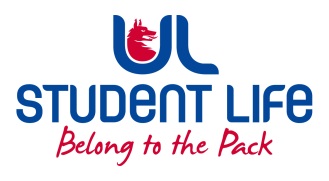 UL Student Council 2022 / 23                                          Meeting 3                                                 AgendaDuration: 70 minutes                   Next Meeting: 22nd of November 2022  Meeting :UL Student Life CouncilUL Student Life CouncilUL Student Life CouncilUL Student Life CouncilDate:November 8th  2022 (Semester 1 - Week 10)November 8th  2022 (Semester 1 - Week 10)November 8th  2022 (Semester 1 - Week 10)November 8th  2022 (Semester 1 - Week 10)Venue:Library BoardroomTime :6pmMembers: Maeve Rutledge; Maeve Gilmore; Kieran Guiry; Laura Corcoran; Eoghan O’ Mahony; Niamh Hickey; Ahmed Mirza; Amanda Moloney; Evan Mansfield; Ciara O Flynn; Ella Fay; Ronan Cahill; Louis Storan; Drishiti Singhal; Kaustubh Katti; Edel Straum; Emma Wright, Amy Mc Guinness; Mohit Sadarangani; James Conner; Gareth Moore; Aldrin Sam William; Roisin MitchellIn Attendance: Jasmine Ryan; Siobhán Wilmott Apologies: Katie MartinMembers: Maeve Rutledge; Maeve Gilmore; Kieran Guiry; Laura Corcoran; Eoghan O’ Mahony; Niamh Hickey; Ahmed Mirza; Amanda Moloney; Evan Mansfield; Ciara O Flynn; Ella Fay; Ronan Cahill; Louis Storan; Drishiti Singhal; Kaustubh Katti; Edel Straum; Emma Wright, Amy Mc Guinness; Mohit Sadarangani; James Conner; Gareth Moore; Aldrin Sam William; Roisin MitchellIn Attendance: Jasmine Ryan; Siobhán Wilmott Apologies: Katie MartinMembers: Maeve Rutledge; Maeve Gilmore; Kieran Guiry; Laura Corcoran; Eoghan O’ Mahony; Niamh Hickey; Ahmed Mirza; Amanda Moloney; Evan Mansfield; Ciara O Flynn; Ella Fay; Ronan Cahill; Louis Storan; Drishiti Singhal; Kaustubh Katti; Edel Straum; Emma Wright, Amy Mc Guinness; Mohit Sadarangani; James Conner; Gareth Moore; Aldrin Sam William; Roisin MitchellIn Attendance: Jasmine Ryan; Siobhán Wilmott Apologies: Katie MartinMembers: Maeve Rutledge; Maeve Gilmore; Kieran Guiry; Laura Corcoran; Eoghan O’ Mahony; Niamh Hickey; Ahmed Mirza; Amanda Moloney; Evan Mansfield; Ciara O Flynn; Ella Fay; Ronan Cahill; Louis Storan; Drishiti Singhal; Kaustubh Katti; Edel Straum; Emma Wright, Amy Mc Guinness; Mohit Sadarangani; James Conner; Gareth Moore; Aldrin Sam William; Roisin MitchellIn Attendance: Jasmine Ryan; Siobhán Wilmott Apologies: Katie MartinMembers: Maeve Rutledge; Maeve Gilmore; Kieran Guiry; Laura Corcoran; Eoghan O’ Mahony; Niamh Hickey; Ahmed Mirza; Amanda Moloney; Evan Mansfield; Ciara O Flynn; Ella Fay; Ronan Cahill; Louis Storan; Drishiti Singhal; Kaustubh Katti; Edel Straum; Emma Wright, Amy Mc Guinness; Mohit Sadarangani; James Conner; Gareth Moore; Aldrin Sam William; Roisin MitchellIn Attendance: Jasmine Ryan; Siobhán Wilmott Apologies: Katie MartinMembers: Maeve Rutledge; Maeve Gilmore; Kieran Guiry; Laura Corcoran; Eoghan O’ Mahony; Niamh Hickey; Ahmed Mirza; Amanda Moloney; Evan Mansfield; Ciara O Flynn; Ella Fay; Ronan Cahill; Louis Storan; Drishiti Singhal; Kaustubh Katti; Edel Straum; Emma Wright, Amy Mc Guinness; Mohit Sadarangani; James Conner; Gareth Moore; Aldrin Sam William; Roisin MitchellIn Attendance: Jasmine Ryan; Siobhán Wilmott Apologies: Katie MartinNo.ItemsItemsItemsItemsResponsibleTime AllocationWelcome to New Members Roisin Mitchell (Mature Student Councillor) Welcome to New Members Roisin Mitchell (Mature Student Councillor) Welcome to New Members Roisin Mitchell (Mature Student Councillor) Welcome to New Members Roisin Mitchell (Mature Student Councillor) Eoghan5 mins1.Minutes and Matters ArisingMinutes of Council Meeting – 25th of OctoberMinutes and Matters ArisingMinutes of Council Meeting – 25th of OctoberMinutes and Matters ArisingMinutes of Council Meeting – 25th of OctoberMinutes and Matters ArisingMinutes of Council Meeting – 25th of OctoberEoghan5 Mins2.Meeting BusinessMeeting BusinessMeeting BusinessMeeting Business5 minsb.Executive ReportsPresident Welfare  Communities  Student Council Chair Faculty Officer Society Officer Events Chairperson Clubs Officer UL Experience ChairpersonEquality & Diversity ChairpersonExecutive ReportsPresident Welfare  Communities  Student Council Chair Faculty Officer Society Officer Events Chairperson Clubs Officer UL Experience ChairpersonEquality & Diversity ChairpersonExecutive ReportsPresident Welfare  Communities  Student Council Chair Faculty Officer Society Officer Events Chairperson Clubs Officer UL Experience ChairpersonEquality & Diversity ChairpersonExecutive ReportsPresident Welfare  Communities  Student Council Chair Faculty Officer Society Officer Events Chairperson Clubs Officer UL Experience ChairpersonEquality & Diversity ChairpersonAll15 minsc.EDF Student Voice Listening groupEDF Student Voice Listening groupEDF Student Voice Listening groupEDF Student Voice Listening groupLaura10 minsd.Commuter Hub Commuter Hub Commuter Hub Commuter Hub Maeve R 5 mins e. Stables and Scholars Stables and Scholars Stables and Scholars Stables and Scholars Maeve R 5 Mins f.Car ParkingCar ParkingCar ParkingCar ParkingMaeve R5 Minsg.Student Engagement on Social MediaStudent Engagement on Social MediaStudent Engagement on Social MediaStudent Engagement on Social MediaMaud K5 minsAOBAOBAOBAOB5 mins